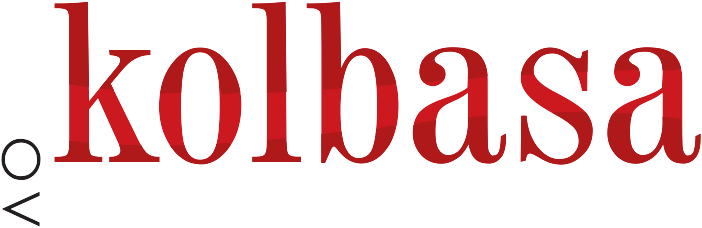 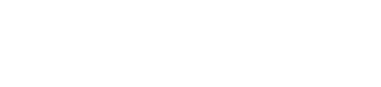 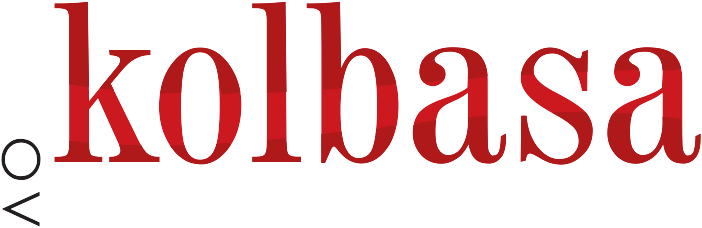 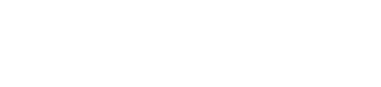 	Г.Тюмень, ул.М.Горького, д.44, оф.713  тел. 8 919 939 11 11 ТАБЛИЦА 2ОПРОС: КАК ВЫ УЗНАЛИ О НАШЕМ КОНКУРСЕ? (впишите выбранный вариант: социальные сети, рассказали друзья, приглашение по e-mail, приглашение по почте или другое):___________________________________________________________________________________________________   Примечание: Заявки принимаются только в предлагаемой редакции!!! (ОДНА ЗАЯВКА НА ОДНОГО ЧЕЛОВЕКА (коллектив) и ОДНУ НОМИНАЦИЮ)!!!Заявка на участие в 1 Областном конкурсе «Парад талантов» 16-17 и 23-24 апреля в г. ТюменьЗАЯВКА состоит из 2-х таблиц ОБРАТИТЕ ВНИМАНИЕ!ТАБЛИЦА 1Заявка на участие в 1 Областном конкурсе «Парад талантов» 16-17 и 23-24 апреля в г. ТюменьЗАЯВКА состоит из 2-х таблиц ОБРАТИТЕ ВНИМАНИЕ!ТАБЛИЦА 1Заявка на участие в 1 Областном конкурсе «Парад талантов» 16-17 и 23-24 апреля в г. ТюменьЗАЯВКА состоит из 2-х таблиц ОБРАТИТЕ ВНИМАНИЕ!ТАБЛИЦА 1Заявка на участие в 1 Областном конкурсе «Парад талантов» 16-17 и 23-24 апреля в г. ТюменьЗАЯВКА состоит из 2-х таблиц ОБРАТИТЕ ВНИМАНИЕ!ТАБЛИЦА 1Заявка на участие в 1 Областном конкурсе «Парад талантов» 16-17 и 23-24 апреля в г. ТюменьЗАЯВКА состоит из 2-х таблиц ОБРАТИТЕ ВНИМАНИЕ!ТАБЛИЦА 1Заявка на участие в 1 Областном конкурсе «Парад талантов» 16-17 и 23-24 апреля в г. ТюменьЗАЯВКА состоит из 2-х таблиц ОБРАТИТЕ ВНИМАНИЕ!ТАБЛИЦА 1Заявка на участие в 1 Областном конкурсе «Парад талантов» 16-17 и 23-24 апреля в г. ТюменьЗАЯВКА состоит из 2-х таблиц ОБРАТИТЕ ВНИМАНИЕ!ТАБЛИЦА 1Заявка на участие в 1 Областном конкурсе «Парад талантов» 16-17 и 23-24 апреля в г. ТюменьЗАЯВКА состоит из 2-х таблиц ОБРАТИТЕ ВНИМАНИЕ!ТАБЛИЦА 1Заявка на участие в 1 Областном конкурсе «Парад талантов» 16-17 и 23-24 апреля в г. ТюменьЗАЯВКА состоит из 2-х таблиц ОБРАТИТЕ ВНИМАНИЕ!ТАБЛИЦА 1112345678НоминацияНоминацияФамилия и имя участникаили название ансамбляНаправляющая организация(для дипломов)страна, область, городПочтовый адрес учреждения,ФИО ДиректораКонтактный телефон , е-mail учрежденияФ.И.О. полностьюруководителя,концертмейстера, хореографа(для дипломов и благодарственных писем)Контактнаяинформация руководителятелефон,e-mailТелефоны для экстренной связи (обязательно мобильный, действующий в роуминге)Примечание(технический райдер, пожелания /просьбы к орг. комитету)моб:+7(...)дом:+7(...)e-mail:9111213141516Направление(соло/ансамбль) Количество человекв ансамблеВозрастная категорияНазвание первого конкурсного номера/Точное время звучания первогопроизведения Название второго конкурсного номера (если заявляетесь)Точное время звучания второгопроизведения ОБРАЗЕЦ:Название номера, автор. 